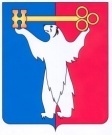 АДМИНИСТРАЦИЯ ГОРОДА НОРИЛЬСКАКРАСНОЯРСКОГО КРАЯРАСПОРЯЖЕНИЕ04.03.2021                                             г. Норильск	                                                № 955О внесении изменений в распоряжение Администрации города Норильска от 14.01.2021 № 45В целях устранения технической ошибки,1. Внести в распоряжение Администрации города Норильска от 14.01.2021 № 45 «О стоимости питания в муниципальных общеобразовательных учреждениях муниципального образования город Норильск на 2021 год» (далее – Распоряжение) следующие изменения:1.1. В абзаце втором пункта 1 Распоряжения слова «- 105 руб. 97 коп.;» заменить словами «- 105 руб. 67 коп.;».2. Опубликовать настоящее распоряжение в газете «Заполярная правда» и разместить его на официальном сайте муниципального образования город Норильск. 3. Настоящее распоряжение вступает в силу с даты его подписания и распространяет свое действие на правоотношения, возникшие с 01.01.2021.Глава города Норильска                                                                                Д.В. Карасев